Western Australia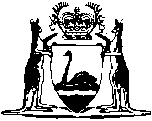 Construction Industry Portable Paid Long Service Leave Act 1985Construction Industry Portable Paid Long Service Leave Regulations 1986Western AustraliaConstruction Industry Portable Paid Long Service Leave Regulations 1986Contents1.	Citation	12.	Prescribed awards	13.	Prescribed classifications of work	14.	Common seal	25.	Amount of notifiable contracts	25A.	Prescribed corresponding laws	26.	Prescribed period for section 31	37.	Information required for section 32	38.	Amount prescribed for section 34	39.	Certificate of appointment of inspector	4Schedule 1 — Prescribed awards and classifications of workDivision 1 — Awards given continuing effect under the Fair Work (Transitional Provisions and Consequential Amendments) Act 2009 (Commonwealth)Division 2 — Awards under the Industrial Relations Act 1979Schedule 2Notes	Compilation table	10Defined termsWestern AustraliaConstruction Industry Portable Paid Long Service Leave Act 1985Construction Industry Portable Paid Long Service Leave Regulations 19861.	Citation 		These regulations may be cited as the Construction Industry Portable Paid Long Service Leave Regulations 1986 1.2.	Prescribed awards 		The awards mentioned in Schedule 1 are prescribed under section 3(4)(b) of the Act.	[Regulation 2 amended in Gazette 20 Feb 2004 p. 603; 10 Jul 2012 p. 3057.]3.	Prescribed classifications of work 	(1)	Subject to subregulation (2), all classifications of work referred to in an award mentioned in Schedule 1 are prescribed under section 3(4)(a) of the Act.	(2)	Where an exception, condition or limitation appears opposite the reference to an award, the classifications of work are so prescribed subject to that exception, condition or limitation.	(3)	In Schedule 1 temporary employee means a person who does not hold a permanent position but whose continuity of employment depends on the availability of work.	[Regulation 3 amended in Gazette 10 Jul 2012 p. 3057.]4.	Common seal 	(1)	The common seal of the Board — 	(a)	shall be kept in the custody of the chief executive officer; and	(b)	shall be affixed to a document only on the authority of a resolution of the Board and in the presence of not less than 2 members.	(2)	Each such member shall sign the document to attest that the common seal was duly affixed to it.5.	Amount of notifiable contracts 		The prescribed amount for the purposes of section 17 of the Act is $40 000.5A.	Prescribed corresponding laws		Each of the following laws is prescribed as a corresponding law for the purposes of section 29A of the Act — 	(a)	the Building and Construction Industry Long Service Payments Act 1986 (New South Wales);	(b)	the Building and Construction Industry (Portable Long Service Leave) Act 1991 ();	(c)	the Construction Industry Long Service Leave Act 1997 ();	(d)	the Construction Industry (Long Service) Act 1997 ();	(e)	the Construction Industry Long Service Leave and Benefits Act ();	(f)	the Construction Industry Long Service Leave Act 1987 ();	(g)	the Long Service Leave (Portable Schemes) Act 2009 () except to the extent to which it does not relate to the construction industry.	[Regulation 5A inserted in Gazette 30 Dec 2011 p. 5574-5.]6.	Prescribed period for section 31		The prescribed period for the purposes of section 31 of the Act is the period of 3 months ending on the last day of March, June, September and December in each year.	[Regulation 6 inserted in Gazette 20 Feb 1998 p. 929.]7.	Information required for section 32 		The following information is required to be maintained for each employee for the purposes of section 32 of the Act — 	(a)	his name, address, date of birth, and the number of his certificate of registration under section 30(10) of the Act; and	(b)	the award and classification of work applicable to him from time to time; and	(c)	the days on which his employment started and finished respectively; and	(d)	the days on which he was absent from work, whether he was paid for any such day, and the reason for the absence; and	(e)	the day or days of service which he completed as an employee within the meaning of the Act.8.	Amount prescribed for section 34 		The amount payable in respect of an employee for the purposes of section 34 of the Act is 1.20% of the ordinary pay of that employee.	[Regulation 8 amended in Gazette 30 Dec 1988 p. 5121; 15 Dec 1989 p. 4581; 14 Dec 1990 p. 6142; 29 Nov 1991 p. 6043; 18 Dec 1992 p. 6138; 31 Dec 1993 p. 6874; 28 Nov 1997 p. 6985; 16 Oct 1998 p. 5730; 18 Oct 2002 p. 5221; 12 Oct 2004 p. 4754 (as amended in Gazette 14 Dec 2004 p. 6002); 7 Nov 2006 p. 4677; 30 Dec 2008 p. 5642; 30 Dec 2011 p. 5575; 27 Dec 2013 p. 6445; 21 Nov 2014 p. 4351; 20 Nov 2015 p. 4711; 8 Dec 2017 p. 5841.] 9.	Certificate of appointment of inspector 		The certificate of appointment of an inspector appointed under section 44 shall be in the form set out in Schedule 2.Schedule 1 — Prescribed awards and classifications of work[r. 2 and 3]	[Heading inserted in Gazette 10 Jul 2012 p. 3058.]Division 1 — Awards given continuing effect under the Fair Work (Transitional Provisions and Consequential Amendments) Act 2009 (Commonwealth)	[Heading inserted in Gazette 10 Jul 2012 p. 3058.]	[Division 1 inserted in Gazette 10 Jul 2012 p. 3058-9.]Division 2 — Awards under the Industrial Relations Act 1979	[Heading inserted in Gazette 10 Jul 2012 p. 3059.]	[Division 2 inserted in Gazette 10 Jul 2012 p. 3059-60.]Schedule 2 [Regulation 9]CONSTRUCTION INDUSTRY PORTABLE PAID LONG SERVICE LEAVE ACT 1985Certificate of appointment of InspectorThis is to certify that ...............................................................................	(full name)whose signature and photograph appear below has been appointed as an inspector under section 44 of the above Act.The functions of an inspector are to carry out investigations to ensure that proper records are kept, accurate returns are lodged and correct contributions are paid by employers...............................................	Photograph of inspectorSignature of inspector...............................................Chief Executive OfficerDate: ....................................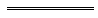 Notes1	This is a compilation of the Construction Industry Portable Paid Long Service Leave Regulations 1986 and includes the amendments made by the other written laws referred to in the following table.  The table also contains information about any reprint.Compilation tableDefined terms[This is a list of terms defined and the provisions where they are defined.  The list is not part of the law.]Defined term	Provision(s)temporary employee	3(3)ItemPrescribed awardsExceptions, conditions and limitations1.Australian Workers’ Union Asphalt and Bitumen Industry (WA) Award 19882.Australian Workers’ Union Construction and Maintenance (Consolidated) Award 19873.Australian Workers’ Union Construction and Maintenance Award 19894.Australian Workers’ Union Construction, Maintenance and Services (WA Government) Award, 1984Limited to temporary employees in receipt of an industry allowance under the award5.Australian Workers’ Union Geomembrane and Geotextile Installation Award 19896.Bitumen Spraying Services Award 19857.Drilling and Exploration Industry (AWU) Award 19988.Mobile Crane Hiring Award 19909.National Building and Construction Industry Award 199010.Plumbing Industry (Qld and WA) Award 197911.Professional Divers’ Award 198812.Transport Workers Spraypave Pty Ltd Award 199013.Sprinkler Pipe Fitters’ Award 197514.Western Australian Civil Contracting Award 1998ItemPrescribed awardsExceptions, conditions and limitations1.Air Conditioning and Refrigeration Industry (Construction and Servicing) Award No. 10 of 19792.Building Trades Award 19683.Building Trades (Construction) Award 19874.Building Trades (Government) Award 1968Limited to temporary employees5.Earth Moving and Construction Award6.Electrical Contracting Industry Award R 22 of 19787.Electrical Trades (Security Alarms Industry) Award 19808.Electronics Industry Award No. A22 of 19859.Engine Drivers’ (Building and Steel Construction) Award No. 20 of 197310.Engineering Trades (Government) Award, 1967 Award Nos. 29, 30 and 31 of 1961 and 3 of 1962Limited to temporary employees in receipt of an allowance for construction work under the award11.Foremen (Building Trades) Award 199112.Furniture Trades Industry AwardLimited to cabinet making and flooring covering13.Gate, Fence and Frames Manufacturing Award14.Industrial Spraypainting and Sandblasting Award 199115.Lift Industry (Electrical and Metal Trades) Award 197316.Materials Testing Employees’ Award, 198417.Mechanical and Electrical Contractors (North West Shelf Project Platform) Award 198618.Metal Trades (General) Award19.Pest Control Industry Award20.Radio and Television Employees’ Award21.Sheet Metal Workers’ Award No. 10 of 197322.Thermal Insulation Contracting Industry AwardCitationGazettalCommencementConstruction Industry Portable Paid Long Service Leave Regulations 198619 Dec 1986 p. 4924-519 Dec 1986Construction Industry Portable Paid Long Service Leave Amendment Regulations 198729 May 1987 p. 223329 May 1987Construction Industry Portable Paid Long Service Leave Amendment Regulations 198830 Sep 1988 p. 400630 Sep 1988Construction Industry Portable Paid Long Service Leave Amendment Regulations (No. 2) 198830 Dec 1988 p. 51211 Jan 1989 (see r. 2)Construction Industry Portable Paid Long Service Leave Amendment Regulations (No. 2) 198930 Jun 1989 p. 189930 Jun 1989Construction Industry Portable Paid Long Service Leave Amendment Regulations (No. 3) 19891 Dec 1989 p. 44301 Dec 1989Construction Industry Portable Paid Long Service Leave Amendment Regulations (No. 4) 198915 Dec 1989 p. 45811 Jan 1990 (see r. 2)Construction Industry Portable Paid Long Service Leave Amendment Regulations (No. 5) 198929 Dec 1989 p. 466929 Dec 1989 (see r. 2 and Gazette 29 Dec 1989 p. 4665)Construction Industry Portable Paid Long Service Leave Amendment Regulations 19907 Sep 1990 p. 4652-37 Sep 1990Construction Industry Portable Paid Long Service Leave Amendment Regulations (No. 2) 19902 Nov 1990 p. 54532 Nov 1990Construction Industry Portable Paid Long Service Leave Amendment Regulations (No. 3) 199014 Dec 1990 p. 61421 Jan 1991 (see r. 2)Construction Industry Portable Paid Long Service Leave Amendment Regulations (No. 2) 199129 Nov 1991 p. 6042-31 Jan 1992 (see r. 2)Construction Industry Portable Paid Long Service Leave Amendment Regulations 199124 Dec 1991 p. 646924 Dec 1991Construction Industry Portable Paid Long Service Leave Amendment Regulations 199228 Jul 1992 p. 372928 Jul 1992Construction Industry Portable Paid Long Service Leave Amendment Regulations (No. 2) 199218 Dec 1992 p. 6137-81 Jan 1993 (see r. 2)Construction Industry Portable Paid Long Service Leave Amendment Regulations 199312 Oct 1993 p. 546912 Oct 1993Construction Industry Portable Paid Long Service Leave Amendment Regulations (No. 2) 199331 Dec 1993 p. 68741 Jan 1994 (see r. 2)Reprint of the Construction Industry Portable Paid Long Service Leave Regulations 1986 as at 1 Jul 1997 (includes amendments listed above)Reprint of the Construction Industry Portable Paid Long Service Leave Regulations 1986 as at 1 Jul 1997 (includes amendments listed above)Reprint of the Construction Industry Portable Paid Long Service Leave Regulations 1986 as at 1 Jul 1997 (includes amendments listed above)Construction Industry Portable Paid Long Service Leave Amendment Regulations 199728 Nov 1997 p. 69851 Jan 1998 (see r. 2)Construction Industry Portable Paid Long Service Leave Amendment Regulations 199820 Feb 1998 p. 92920 Feb 1998Construction Industry Portable Paid Long Service Leave Amendment Regulations (No. 2) 199816 Oct 1998 p. 57301 Jan 1999 (see r. 2)Construction Industry Portable Paid Long Service Leave Amendment Regulations 19998 Jun 1999 p. 24708 Jun 1999Construction Industry Portable Paid Long Service Leave Amendment Regulations 2002 r. 418 Oct 2002 p. 52211 Jan 2003 (see r. 2)Construction Industry Portable Paid Long Service Leave Amendment Regulations (No. 2) 20025 Nov 2002
p. 5417-185 Nov 2002 [Published again in Gazette 12 Nov 2002 p. 5466 but amendment of 12 Nov 2002 has no effect]Reprint 2:  The Construction Industry Portable Paid Long Service Leave Regulations 1986 as at 3 Jan 2003 (includes amendments listed above)Reprint 2:  The Construction Industry Portable Paid Long Service Leave Regulations 1986 as at 3 Jan 2003 (includes amendments listed above)Reprint 2:  The Construction Industry Portable Paid Long Service Leave Regulations 1986 as at 3 Jan 2003 (includes amendments listed above)Construction Industry Portable Paid Long Service Leave Amendment Regulations 200420 Feb 2004 p. 60320 Feb 2004Construction Industry Portable Paid Long Service Leave Amendment Regulations (No. 2) 200412 Oct 2004 p. 4753-4 (as amended in Gazette 14 Dec 2004 p. 6002)1 Jan 2005 (see r. 2)Construction Industry Portable Paid Long Service Leave Amendment Regulations 20058 Jul 2005 p. 31598 Jul 2005Construction Industry Portable Paid Long Service Leave Amendment Regulations 20067 Nov 2006 p. 4677-8Regulations other than r. 4: 7 Nov 2006 (see r. 2(1));
r. 4: 1 Jan 2007 (see r. 2(2))Reprint 3:  The Construction Industry Portable Paid Long Service Leave Regulations 1986 as at 24 Aug 2007 (includes amendments listed above)Reprint 3:  The Construction Industry Portable Paid Long Service Leave Regulations 1986 as at 24 Aug 2007 (includes amendments listed above)Reprint 3:  The Construction Industry Portable Paid Long Service Leave Regulations 1986 as at 24 Aug 2007 (includes amendments listed above)Construction Industry Portable Paid Long Service Leave Amendment Regulations 200830 Dec 2008 p. 5642r. 1 and 2: 30 Dec 2008 (see r. 2(a));
Regulations other than r. 1 and 2: 1 Jan 2009 (see r. 2(b))Construction Industry Portable Paid Long Service Leave Amendment Regulations 201130 Dec 2011 p. 5574-5r. 1 and 2: 30 Dec 2011 (see r. 2(a));
Regulations other than r. 1 and 2: 31 Dec 2011 (see r. 2(b))Construction Industry Portable Paid Long Service Leave Amendment Regulations 201210 Jul 2012 p. 3057-60r. 1 and 2: 10 Jul 2012 (see r. 2(a));
Regulations other than r. 1 and 2: 11 Jul 2012 (see r. 2(b))Construction Industry Portable Paid Long Service Leave Amendment Regulations 201327 Dec 2013 p. 6445r. 1 and 2: 27 Dec 2013 (see r. 2(a));
Regulations other than r. 1 and 2: 1 Jan 2014 (see r. 2(b))Reprint 4:  The Construction Industry Portable Paid Long Service Leave Regulations 1986 as at 7 Mar 2014 (includes amendments listed above)Reprint 4:  The Construction Industry Portable Paid Long Service Leave Regulations 1986 as at 7 Mar 2014 (includes amendments listed above)Reprint 4:  The Construction Industry Portable Paid Long Service Leave Regulations 1986 as at 7 Mar 2014 (includes amendments listed above)Construction Industry Portable Paid Long Service Leave Amendment Regulations 201421 Nov 2014 p. 4351r. 1 and 2: 21 Nov 2014 (see r. 2(a));
Regulations other than r. 1 and 2: 1 Jan 2015 (see r. 2(b))Construction Industry Portable Paid Long Service Leave Amendment Regulations 201520 Nov 2015 p. 4711r. 1 and 2: 20 Nov 2015 (see r. 2(a));
Regulations other than r. 1 and 2: 1 Jan 2016 (see r. 2(b))Construction Industry Portable Paid Long Service Leave Amendment Regulations 20178 Dec 2017 p. 5841r. 1 and 2: 8 Dec 2017 (see r. 2(a));
Regulations other than r. 1 and 2: 1 Jan 2018 (see r. 2(b))